THE FLAMING LIPS RELEASE THE SOFT BULLETIN COMPANION ON VINYL FOR THE FIRST TIME EVER ON RECORD STORE DAY JUNE 12JULY 16 RELEASE ON CD AND DIGITAL, VINYL TO FOLLOW Tickets On Sale Now For The Flaming Lips 2022 World Tour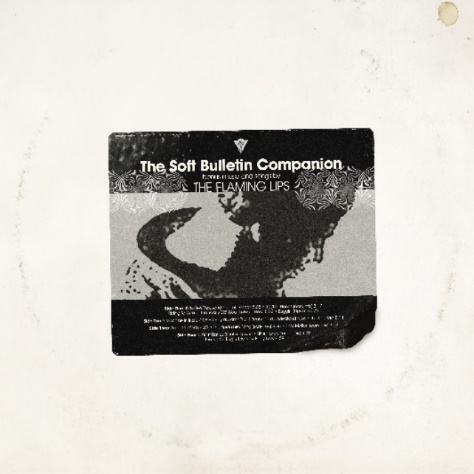 (Click here for hi-res album cover art)June 3, 2021 (Los Angeles, CA) – As previously announced, The Flaming Lips will finally release The Soft Bulletin Companion on vinyl for the first time as part of the Record Store Day First drop on June 12, 2021. The Soft Bulletin Companion will be pressed on double silver vinyl and will be limited to just 16,000 copies. On July16, this highly sought-after Lips rarity will receive a worldwide release on digital and CD with vinyl to follow soon after.The Soft Bulletin Companion was originally assembled by Lips management 22 years ago as a promo-only CD to accompany the band’s 1999 groundbreaking album The Soft Bulletin.  It consisted of unreleased material, outtakes, early mixes, B-sides, international bonus tracks, and stereo versions of tunes from Zaireeka, and given out to family, friends, and a handful of radio programmers. Among the hidden audio treasures, “The Captain” emerged as a fan favorite rarity and never saw a release on vinyl—until now.The Soft Bulletin represented a watershed moment in the group’s journey. Powered by signature tracks such as “Race for the Prize,” Pitchfork notably rated it a perfect score of 10.0 and pegged it at #3 on the “Top 100 Albums of the 1990s.” Entertainment Weekly awarded the album an “A,” and NME scored it 9-out-of-10. It closed out the 20th century for the band and paved the way into the 21st century, setting the stage for three subsequent GRAMMY® Awards, sales in the millions, and unprecedented innovation. One of the most important albums of all time and a turning point, it cemented the group as an iconic alternative institution and asserted them as a perennial creative presence in popular culture.The Soft Bulletin Companion Tracklisting: 35,000 ft. of Despair (5:06) 1000 ft. Hands (early mix) (3:24) 2025 (Invisible Now) (5:54) Buggin’ (Lips mix) (3:24) A Machine in India (4:09) Okay I’ll Admit (4:32) The Captain (5:08) Satellite of You (4:33) The Spiderbite Song (early mix) (4:00) Slow Motion (early mix) (3:21) 1000 ft. Hands (final mix) (5:51) Little Hands (rough mix) (4:40) The Big Ol’ Bug (4:39)The Flaming Lips have also recently announced their 2021/2022 World Tour. Tickets are on sale now.2021:Fri	Aug 20		Ogden Amphitheatre		Ogden, UTSat	Aug 21		Psycho Las Vegas		Las Vegas, NV Sun	Nov 07		The Fillmore			Philadelphia, PAMon	Nov 08		Brooklyn Steel			Brooklyn, NYTue	Nov 09		Brooklyn Steel			Brooklyn, NYThu	Nov 11		Stage A&E			Pittsburgh, PAFri	Nov 12		Crouse Hinds Theater		Syracuse, NYSat	Nov 13		Palace Theater			Albany, NYMon	Nov 15		House of Blues			Boston, MATue	Nov 16		The Anthem			Washington, DCThu	Nov 18		MTELUS			Montreal, QCSat	Nov 20		Royal Oak Music Theater	Royal Oak, MI          2022:Sun	Mar 27		The Aztec Theatre		San Antonio, TXMon	Mar 28		House Of Blues			Houston, TXTue	Mar 29		The Fillmore			New Orleans, LAThu	Mar 31		The Fillmore			Miami Beach, FLFri	Apr 01		Hard Rock Live			Orlando, FLSat	Apr 02		Coca-Cola Roxy		Atlanta, GAMon	Apr 04		The Pageant			St. Louis, MOTue	Apr 05		ICON Music Center		Cincinnati, OHWed	Apr 06		Riviera Theatre			Chicago. ILFri	Apr 08		Palace Theatre			St. Paul. MNSat	Apr 09		The Sylvee			Madison, WiMon	Apr 25		Mission Ballroom		Denver, COThu	Apr 28		Knitting Factory			Boise, IDFri	Apr 29		Crystal Ballroom		Portland, ORSat	Apr 30		Knitting Factory			Spokane, WAMon	May 02		Commodore Ballroom		Vancouver, BCTue	May 03		Commodore Ballroom		Vancouver, BCWed	May 04		Showbox SoDo			Seattle, WAFri	May 06		Warfield Theatre		San Francisco, CASat	May 07		Warfield Theatre		San Francisco, CAMon	May 09		The Wiltern			Los Angeles, CA Wed	May 25		Stylus				Leeds, UKThu	May 26		O2 Academy Liverpool		Liverpool, UKMon	May 30		Waterside Theatre		Aylesbury, UKWed	June 01		De La Warr Pavilion		Bexhill, UKThu	June 02		O2 Forum Kentish Town	London, UKFri	July 22		Galway Int’l Arts Fest.		Galway IRE      Click here for additional ticket information.                                                                   # # #Contact: Rick Gershon at Warner Records Rick.Gershon@warnerrecords.comFollow The Flaming LipsWebsite | YouTube | Twitter | Instagram | Facebook | Spotify | Publicity Materials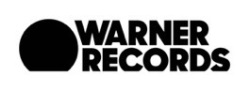 